Проект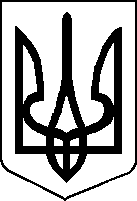 У К Р А Ї Н А ЧЕРНІВЕЦЬКА ОБЛАСНА РАДА___ сесія ___ скликанняР І Ш Е Н Н Я  № __ - __/19Відповідно до статей 59, 78 Господарського кодексу України, статей 104-107 Цивільного кодексу України, статті 43 Закону України «Про місцеве самоврядування в Україні», Закону України «Про державну реєстрацію  юридичних осіб, фізичних осіб - підприємців та громадських формувань», обласна радаВИРІШИЛА:Реорганізувати юридичну особу – комунальний заклад  «Хотинська спеціальна загальноосвітня школа-інтернат № 2» (код ЄДРПОУ – 21433430, юридична адреса: Чернівецька область, м. Хотин  вул. А. Борулі, 8) шляхом приєднання до комунального закладу «Карапчівська спеціальна загальноосвітня школа-інтернат» (код ЄДРПОУ – 21423727, юридична адреса: Чернівецька область, Глибоцький район, с. Карапчів  вул. Паркова, 1).Встановити, що в результаті реорганізації правонаступником комунального закладу «Хотинська спеціальна загальноосвітня школа-інтернат №2»  є комунальний заклад «Карапчівська спеціальна загальноосвітня школа-інтернат». 3. Установити строк заявлення кредиторами своїх вимог до юридичної особи, що реорганізується – два місяці з дня оприлюднення повідомлення про рішення щодо припинення юридичної особи.4. Доручити голові обласної ради (Мунтяну І.М.):4.1. створити комісію з реорганізації шляхом приєднання комунального закладу «Хотинська спеціальна загальноосвітня школа-інтернат № 2» до комунального закладу «Карапчівська спеціальна загальноосвітня школа-інтернат»  та затвердити її склад.5. Комісії з реорганізації (шляхом приєднання):5.1. в установленому порядку протягом трьох робочих днів з дати прийняття цього рішення письмово повідомити орган, що здійснює державну реєстрацію, про прийняття рішення щодо реорганізації (шляхом приєднання) комунального закладу «Хотинська спеціальна загальноосвітня школа-інтернат № 2» до комунального закладу «Карапчівська спеціальна загальноосвітня школа-інтернат» та подати необхідні документи для внесення до Єдиного державного реєстру юридичних осіб, фізичних осіб-підприємців та громадських формувань відповідних записів;5.2. забезпечити здійснення усіх організаційно-правових заходів, пов’язаних з реорганізацією (шляхом приєднання) комунального закладу «Хотинська спеціальна загальноосвітня школа-інтернат №2» до комунального закладу «Карапчівська спеціальна загальноосвітня школа-інтернат» відповідно до вимог законодавства та подати на затвердження голові Чернівецької обласної ради (Мунтян І.М.) передавальний акт.6. Голові комісії з реорганізації (шляхом приєднання)     комунального закладу «Хотинська спеціальна загальноосвітня школа-інтернат №2» до комунального закладу «Карапчівська спеціальна загальноосвітня школа-інтернат» у встановленому чинним законодавством порядку забезпечити вжиття всіх необхідних заходів, щодо реорганізації та державної реєстрації: 6.1. повідомлення в установленому чинним законодавством України порядку працівників комунального закладу «Хотинська спеціальна загальноосвітня школа-інтернат №2» про реорганізацію закладу. Забезпечення дотримання соціально-правових гарантій працівників комунального закладу «Хотинська спеціальна загальноосвітня школа-інтернат №2» у порядку та на умовах, визначених чинним законодавством України;6.2. проведення інвентаризації майна комунального закладу «Хотинська спеціальна загальноосвітня школа-інтернат №2»; 6.3. проведення розрахунків з бюджетом, дебіторами та кредиторами за зобов’язаннями комунального закладу «Хотинська спеціальна загальноосвітня школа-інтернат №2»;6.4. складання передавального акту та надання його на затвердження до голови обласної ради після закінчення строку пред’явлення вимог кредиторами до комунального закладу «Хотинська спеціальна загальноосвітня школа-інтернат №2»;6.5 надання державному реєстратору документів, передбачених Законом України «Про державну реєстрацію юридичних осіб, фізичних осіб – підприємців та громадських формувань» для проведення державної реєстрації припинення юридичної особи.7. Контроль за виконанням цього рішення покласти на в. о. заступника голови обласної державної адміністрації, в.о. директора Департаменту освіти і науки обласної державної адміністрації І. Ісопенко та постійні комісії обласної ради з питань приватизації та управління об’єктами спільної власності територіальних громад сіл, селищ, міст області             (Л. Годнюк), та з питань освіти і науки, культури, спорту та молодіжної політики (І. Гешко).Голова обласної ради	                                                                     Іван МУНТЯН _______________ м. ЧернівціПро реорганізацію комунального закладу «Хотинська спеціальна загальноосвітня школа-інтернат № 2» шляхом приєднання до комунального закладу «Карапчівська спеціальна загальноосвітня школа-інтернат»